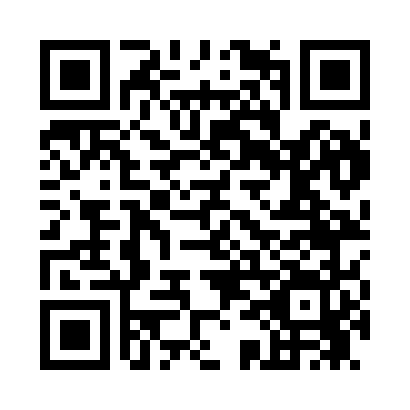 Prayer times for Seven Mile, Montana, USAMon 1 Jul 2024 - Wed 31 Jul 2024High Latitude Method: Angle Based RulePrayer Calculation Method: Islamic Society of North AmericaAsar Calculation Method: ShafiPrayer times provided by https://www.salahtimes.comDateDayFajrSunriseDhuhrAsrMaghribIsha1Mon3:365:391:325:449:2511:292Tue3:365:401:335:449:2511:293Wed3:375:411:335:459:2511:284Thu3:385:411:335:459:2411:275Fri3:405:421:335:459:2411:266Sat3:415:431:335:459:2311:257Sun3:425:441:335:459:2311:248Mon3:445:441:345:449:2211:239Tue3:455:451:345:449:2211:2210Wed3:465:461:345:449:2111:2111Thu3:485:471:345:449:2111:1912Fri3:495:481:345:449:2011:1813Sat3:515:491:345:449:1911:1714Sun3:535:501:345:449:1911:1515Mon3:545:511:345:449:1811:1416Tue3:565:521:355:439:1711:1217Wed3:585:531:355:439:1611:1118Thu3:595:541:355:439:1511:0919Fri4:015:551:355:439:1411:0720Sat4:035:561:355:429:1311:0621Sun4:055:571:355:429:1211:0422Mon4:065:581:355:429:1111:0223Tue4:085:591:355:419:1011:0024Wed4:106:001:355:419:0910:5925Thu4:126:011:355:419:0810:5726Fri4:146:031:355:409:0710:5527Sat4:166:041:355:409:0510:5328Sun4:186:051:355:399:0410:5129Mon4:196:061:355:399:0310:4930Tue4:216:071:355:389:0210:4731Wed4:236:091:355:389:0010:45